Name:  _________________________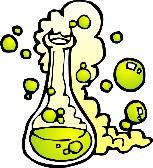 Endothermic vs. Exothermic InvestigationOur goal as a class is to identify the chemical combination that is the most endothermic. This endothermic combination will be used to design a device which can cool down something as efficiently as possible.VariablesWhat are you changing?What are you measuring?ProcedureFor this investigation, you will follow the instructions at each station. For each station, it is important that you take the initial temperature when instructed to, start the timer as indicated in the instructions and record the temperature in your quantitative data every 30 seconds. You should also record the qualitative data.For this section you will not only analyze your data but also the data collected by the rest of the class. This will give us more accurate results without having to do multiple trials within a group.Your Group’s Data AnalysisClass Data Averages per CombinationGraph: Create a graph showing the class average overall temperature for each combination. 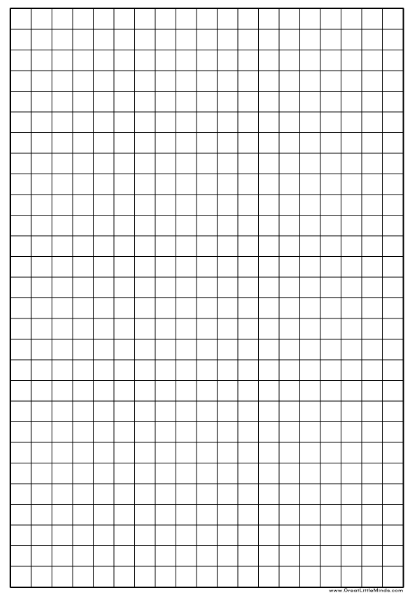  Draw on GraphDraw (at least) two arrows showing what you see.Draw (at least) two arrows showing what you know.Claim:Evidence:What were 3 possible sources of error? Also explain how they could have affected your results.How confident are you in your results? (Use the Confidence Chart)What would you do differently next time?QuestionWhich combination of chemicals produces the most endothermic reaction?Scientific Knowledge Probe SummaryPredictionHypothesis:Reasoning:  Investigation Plan ObservationCombinationInitial Temp.Highest or Lowest Temp. RecordedOverall Temp. ChangeIncrease or Decrease in Temp??Exothermic or Endothermic123456CombinationOverall Temperature ChangeIncrease or Decrease in Temp??Exothermic or Endothermic123456ExplanationEvaluation